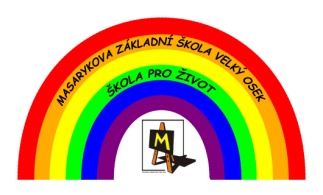 Řád školní jídelnyŠkolní jídelna při Masarykově základní škole,                                   Vrchlického 236, Velký OsekI. VÝDEJNÍ DOBA OBĚDŮII. PŘIHLAŠOVÁNÍ ŽÁKŮ KE ŠKOLNÍMU STRAVOVÁNÍŽák (nebo jeho zákonný zástupce) se přihlásí u vedoucí školní jídelny ke stravování. Strávník se přihlašuje ke stravování na školní rok. Zákonný zástupce strávníka vyplní „PŘIHLÁŠKU KE STRAVOVÁNÍ“ a odevzdá ji ve školní jídelně. K přihlášení stravování musí každý strávník mít kartu ISIC, nebo čip. 

Při školním stravování strávník používá kartu ISIC, nebo čip.
III. PLACENÍ OBĚDŮObědy lze platit: hotově převodem z běžného účtu – trvalý příkaz k úhradě zřízený dle pokynů vedoucí ŠJ (variabilní symbol, částka, zpráva pro příjemce)jednorázový převodStrávník provádí úhradu za stravné zálohově na měsíc dopředu. Pokud stravné nebude uhrazeno, nelze oběd přihlásit. Pokud platba nebude připsaná na účet školní jídelny nejpozději předposlední pracovní den v měsíci, strávník následující měsíc nemá přihlášené obědy.Odhlášené obědy jsou vyúčtovávány:při platbě hotově měsíc nazpět při platbě z běžného účtu trvalým příkazem 2x za školní rok (k 31.1. a k 30. 6.). Přeplatek k 31.1. se vrací, pokud přesáhne částku 100,- Kč, k 30.6. po odečtení zálohy na září. Pokud chcete vrátit přeplatek v plné výši, kontaktujte školní jídelnu. Platby v hotovosti přijímá vedoucí školní jídelny. Ke každé hotovostní platbě je přičten manipulační poplatek ve výši 3,- Kč.Při platbě trvalým příkazem z běžného účtu zákonný zástupce strávníka zřídí trvalý příkaz k úhradě na období školního roku v částce odpovídající kategorii strávníka a počtu stravovacích dnů v týdnu. Pokyny ke zřízení trvalého příkazu obdrží strávník při odevzdání „PŘIHLÁŠKY KE STRAVOVÁNÍ“. Každý strávník musí mít oběd přihlášen/odhlášen den předem do 13.30 hod. Neodhlášený oběd si mohou strávníci první den vyzvednout v době mimo výdej pro školní stravování. Oběd bude vydán pouze do jídlonosičů, nebo tomu odpovídajících nádob. Oběd nebude vydán do skleněných nádob. V době školního výdeje obědy do jídlonosičů nevydáváme!!! Při výdeji neodhlášeného oběda musí mít osoba, která oběd vyzvedává, kartu ISIC, nebo čip strávníka.
IV. PŘIHLAŠOVÁNÍ A ODHLAŠOVÁNÍ OBĚDŮV souladu s vyhláškou o školním stravování a školským zákonem (§ 119) má dítě nárok na dotovaný oběd pouze v době pobytu ve škole. (Děti nemají nárok na dotovaný oběd při ředitelském volnu, při účasti na akcích mimo školní budovu – soutěže, výlety,…).
Strávník je odevzdáním „PŘIHLÁŠKY KE STRAVOVÁNÍ“ přihlášen ke stravování ve školní jídelně na celý školní rok (tj. od 1.9. do 30.6.). 
Odhlašování obědů:Oběd na další den lze odhlásit do 13.30 hod. Neodhlášený oběd lze vyzvednout první den nepřítomnosti  ve stanoveném čase do jídlonosičů.Odhlašovat můžete:1. Ve škole – na terminálu, který je umístěn v chodbě před školní jídelnou2. Na internetu – prostřednictvím aplikace iCanteen - odkaz na webových stránkách školy http://www.zsvelkyosek.cz/skolni-jidelna/odhlasovani-obedu-nové, nebo na http://strav.nasejidelna.cz/0227. Přihlašovací jméno a heslo jsou stejné, každý strávník je obdrží ve školní jídelně. Ostatní pokyny najdete v záložce „ Nápověda“. Přihlašovací údaje jsou stejné po celou dobu školní docházky.3. Pokud se žák účastní akce, kterou pořádá škola, odhlašuje si oběd sám – POZOR ZMĚNA!!!
4. Pokud se zákonný zástupce strávníka během školního roku rozhodne, že se strávník ve školní jídelně stravovat nebude, obědy odhlásí na terminálu, nebo přes internet, zruší trvalý příkaz k úhradě stravného, nahlásí ukončení stravování vedoucí školní jídelny a pokud má strávník čip, odevzdá ho vedoucí školní jídelny, aby mu byla vrácena vratná záloha.
Pokud strávník nebude ve škole, je nutné obědy odhlásit. Není možné pouze nezaplatit stravné! Stravné za neodebrané a neodhlášené obědy, včetně provozních nákladů, budou od strávníka vymáhány dle platné legislativy.Pokud při kontrole, kterou provádí vedení školy, bude zjištěno, že strávník neodebírá přihlášené obědy, budou k těmto obědům přiúčtovány provozní náklady v platné výši.

V. ORGANIZACE PROVOZU ŠKOLNÍ JÍDELNY1.Žáky přivádí do jídelny učitel vyučující poslední dopolední vyučovací hodinu, nebo družinářka. Žáci, kteří se nestravují ve školní jídelně, odcházejí do šaten. Ostatní žáci si před vstupem do jídelny odloží tašky na vyhrazené místo a odcházejí k výdejnímu okénku.

2. Strávníci k výdeji obědů používají podnosy. Výdej pokrmů probíhá následovně: Z výdejního manipulačního vozíku si každý strávník vezme podnos a příbor. Podnos položí na výdejní pult. Dále si vezme polévkovou misku a nalije si polévku, která je umístěna na výdejním okénku a je vydávána formou samoobslužného výdeje. K výdeji musí mít každý strávník kartu ISIC, nebo čip. Po načtení údajů o strávníkovi,  kuchařka vydá hlavní jídlo. Pokud strávník kartu, nebo čip nemá, požádá vedoucí školní jídelny o vystavení „Náhradní stravenky“. Za vystavení „Náhradní stravenky“ je účtováno 10,- Kč. Další části oběda jsou vydávány samoobslužnou formou. Ovoce, saláty, kompoty,  … jsou v salátovém baru, nápoje v nápojovém automatu, nebo vířiči.  Strávníci se řídí pokyny pro používání salátového baru. Strávník si musí na podnos vzít všechny části oběda, protože není možné, aby se do výdejního prostoru vracel (z důvodu bezpečnosti a plynulosti výdeje). Po ukončení stolování strávníci odnesou podnosy se špinavým nádobím na okénko, u kterého se odevzdává použité nádobí, celý podnos odevzdají pracovnici školní kuchyně a odcházejí z jídelny.
Při výdeji obědů se žáci řídí pokyny kuchařky a učitelů, kteří konají dozor v jídelně.

3. Při čekání na jídlo zachovávají žáci pravidla slušného chování a při stolování pravidla slušného stolování.

4. Kázeňské přestupky a porušování provozního řádu pro školní jídelnu bude řešeno v souladu se školským zákonem (§ 31).

5. Jídlo a nápoje se konzumují zásadně vsedě. Jídlo žáci neodnášejí z jídelny (§ 2, odst.7 vyhl. č.107/2005 Sb.).

6. Pedagogický dozor v jídelně sleduje chování žáků po příchodu do jídelny, při stolování, odnášení stravy a použitého nádobí. Dbá na bezpečnost stravujících se žáků. Dojde-li k potřísnění podlahy (vylitá polévka, upadnuvší jídlo apod.), učiní nezbytná opatření, aby nedošlo k uklouznutí procházejících žáků. Seznam učitelů, kteří konají dozor, je vyvěšen v jídelně. Družinářky konají dozory u svých oddělení.

7. Dojde-li v jídelně k úrazu, ohlásí dozírající učitel úraz vedoucí školní jídelny. Jde-li o úraz vyžadující registraci, dohodne se vedoucí školní jídelny s ředitelem školy o sepsání „Záznamu o školním úrazu“.8. V době výdeje nesmí rodiče a žáci, kteří se nestravují, vstupovat do školní jídelny.9. Připomínky a reklamace strávníků a jejich zákonných zástupců ke školnímu stravování (tj. k pokrmům a výdeji pokrmů) přijímá školní jídelna pouze v den výdeje, prostřednictvím pracovníka konajícího dozor ve školní jídelně, nebo pracovnic školní jídelny.


Ve Velkém Oseku dne 30.08.2022……………………………….                               …………………………………..                Zuzana Bílková,                                                                              Mgr. Zuzana Strejčková,                      vedoucí ŠJ                                                                                    ředitelka školyPŘÍLOHA č.1 K ŘÁDU PRO ŠKOLNÍ JÍDELNUCeny obědů k 1.9.2020:
I. kategorie 7 – 10 let 		37,- Kč 
II.kategorie 11 – 14 let 		39,- Kč 
III.kategorie 15 a více let 		41,- Kč 
Závodní stravování 		41,- Kč Cizí strávníci			69,- Kč
Do jednotlivých kategorií jsou strávníci zařazováni na dobu školního roku, ve kterém dosahují daný věk. Školní rok je období od 1.9. do 31.8.

Školní stravování11:30 - 13:00Cizí strávníci10:30 – 11:20 Pedagogové:           11:15 – 13:00Neodhlášené obědy:10:30 - 11:20 